ГОРЯЧЕЕ ПРЕДЛОЖЕНИЕТОЛЬКО   ДО 15 ИЮНЯ (СКОЛЬКО ДНЕЙ ОСТАЛОСЬ ДО КОНЦА АКЦИИ….)При покупке Кассетного павильона Берендей3 (на 48 пчелосемей) опции Расширенный корридорОтделка 6 мм фанеройСвесыВ подарок 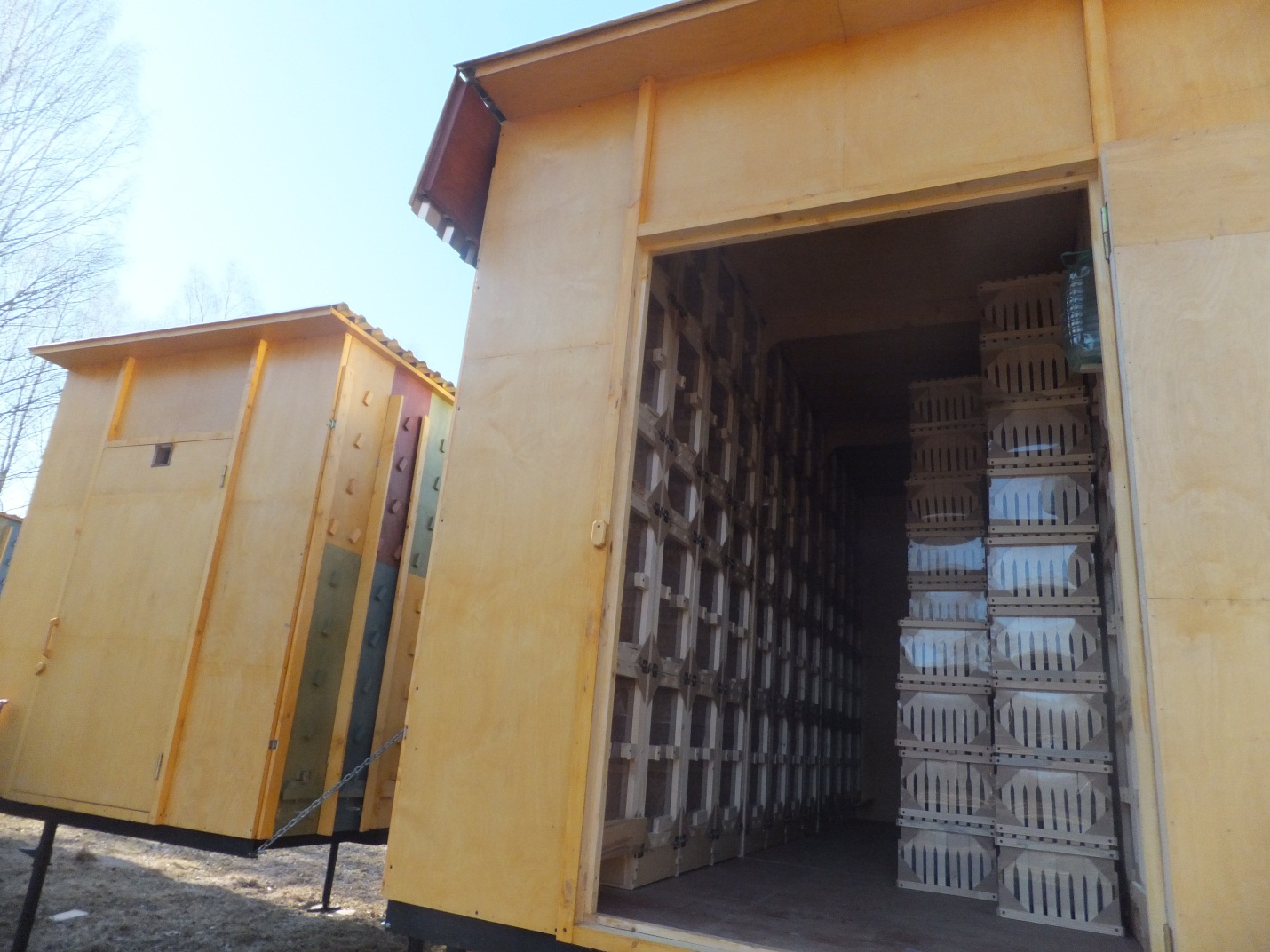 